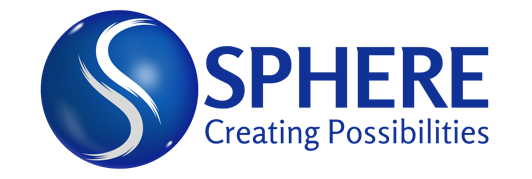 VOLUNTEER APPLICATIONIN CASE OF EMERGENCY, PLEASE NOTIFYWAIVER AND RELEASEFOR SPHERE USE ONLYNameNameNameAddressApt. NumberCityStateZip CodeHome TelephoneMobile TelephoneDate of Birth Email Address Email Address Email Address NameNamePhone NumberRelationshipHave you ever been convicted of a crime in this state or elsewhere (not including traffic and parking violations)?       Yes    No(A conviction record will not necessarily be a strike against your selection, and factors such as age and time of the offense, seriousness and nature of the violation, and rehabilitation will be taken into account).SPHERE reserves the right to conduct state and federal background checks.I agree to work as a volunteer for SPHERE, Inc. (“SPHERE”) and engage in activities related to being a volunteer.SPHERE has my permission, both during and anytime after my volunteer tenure, to use my person, likeness and/or voice in either television, radio, film, newspapers, magazines, website, Facebook, online and other media, and in any form, for the purpose of advertising or communicating the purposes and activities of SPHERE and/or applying for funds to support those purposes and activities.  SPHERE may use the likeness and voice of myself, alone or with others, by means of photograph, video, audio recording, or any other medium that exists now or in the future and is chosen by Sphere for use in promotional materials or publicity, or for any other legal use within the scope of Sphere’s purpose. This right to use includes the right to edit the likeness and voice.  I understand my likeness and voice may appear in internal publications, promotional audio/visual presentations, or external publicity, including, without limitation, use in Sphere’s website, newsletters, annual report, or movies. “Use” also includes the right to use my name in connection with the likeness and voice. I agree that I will l have no right to (i) pre-approve SPHERE’s use or editing of my likeness or voice as described above, (ii) claim compensation for SPHRE’s use of my likeness or voice as described above, or (iii) make any claims based on SPHERE’s use or discontinuance of use of my likeness or voice as described above, including any claims for libel, defamation or invasion of privacy. I agree that SPHERE will own all images and voice recordings taken or made by it or its representatives.I understand that if my image or voice appears on SPHERE’s website or is otherwise distributed by SPHERE, it may be viewed, heard and copied by third parties. I waive any claims against SPHERE and agree not to hold SPHERE responsible for use of my likeness, voice, or name by third parties.I recognize that, due to the nature of this activity, an injury may occur.  In the event of an injury to myself or a guest or a family member, I give permission to the called physician to render appropriate treatment and agree to pay for such treatment.  I release SPHERE, Inc. and its employees, members, officers and directors from any liability arising out of any event or injury occurring during this activity, whether caused by the negligence of any third party and/or negligence or neglect of any volunteer or other participant.  I expressly agree to assume all responsibility for attending these activities, including injury that might be sustained while participating, which includes coming to, leaving from and participating in any activity of SPHERE, Inc.  I understand that this release applies to any present or future injuries or events or activities.  I have read this statement and sign it voluntarily.  I agree to provide a copy of this waiver to any and all family members or third parties who attend or participate in any activities or events involving SPHERE, Inc. that I invite or who come with me to view, participate in or attend any and all SPHERE, Inc. activities and events.  If during my participation in SPHERE activities, I should need emergency medical treatment, and I am not able to give consent or make arrangements for that treatment, I authorize SPHERE to take whatever measures necessary to protect my health and well-being, including if necessary, hospitalization.It is agreed that all intellectual property and tangible property made during the course of SPHERE activities is the property of SPHERE  and will be retained and/or sold by SPHERE, subject to the discretion of the directors.   I release and forever release, discharge and hold harmless SPHERE, Inc. and its successors, agents and assigns from any and all claims, actions, suits, procedures, cost expenses (including attorney’s fees and expenses), damages and liabilities arising out of, connected with, or resulting from travelling on the SPHERE Van, including without limitation, those resulting from the conduct of myself and my companions. It is also understood SPHERE does not assume any responsibility for or obligation to provide financial assistance or other assistance, including but not limited to medical, health or disability insurance in the event of injury, illness, death or property damage.I understand that SPHERE does not carry or maintain health, medical, disability or Workers Compensation insurance coverage for any volunteer.I agree that the terms and provisions of this Release are severable, meaning if a court holds any portion of this Agreement to be unenforceable, the validity of the remaining portion shall not be affected.  I agree that this document shall be interpreted under Connecticut law.I have read this agreement and I fully understand it. This permission and release is binding on me and my heirs, legal representatives and assigns.SignaturePrinted Name                                           DateComments: